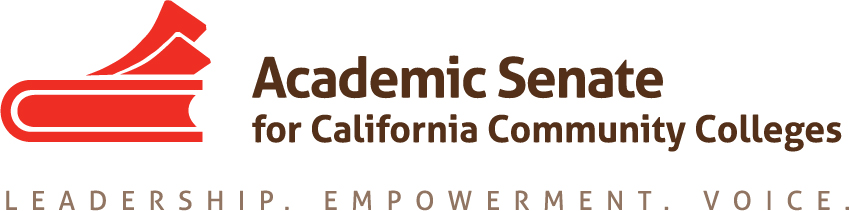 Noncredit CommitteeThursday January 10th, 201910 AM – 3PMSantiago Canyon CollegeScience Center 211Join from PC, Mac, Linux, iOS or Android: https://cccconfer.zoom.us/j/3285687631Or iPhone one-tap (US Toll):  +14086380968,3285687631# or +16468769923,3285687631# Or Telephone:    Dial:    +1 408 638 0968 (US Toll)    +1 646 876 9923 (US Toll)    Meeting ID: 328 568 7631Order of the AgendaUpdate on AB 705Review Draft of Noncredit PaperNoncredit Modules for Vision Resource CenterReview Program from 2018 CTE and Noncredit InstituteBrainstorming of Sessions of 2019 CTE and Noncredit InstituteOther